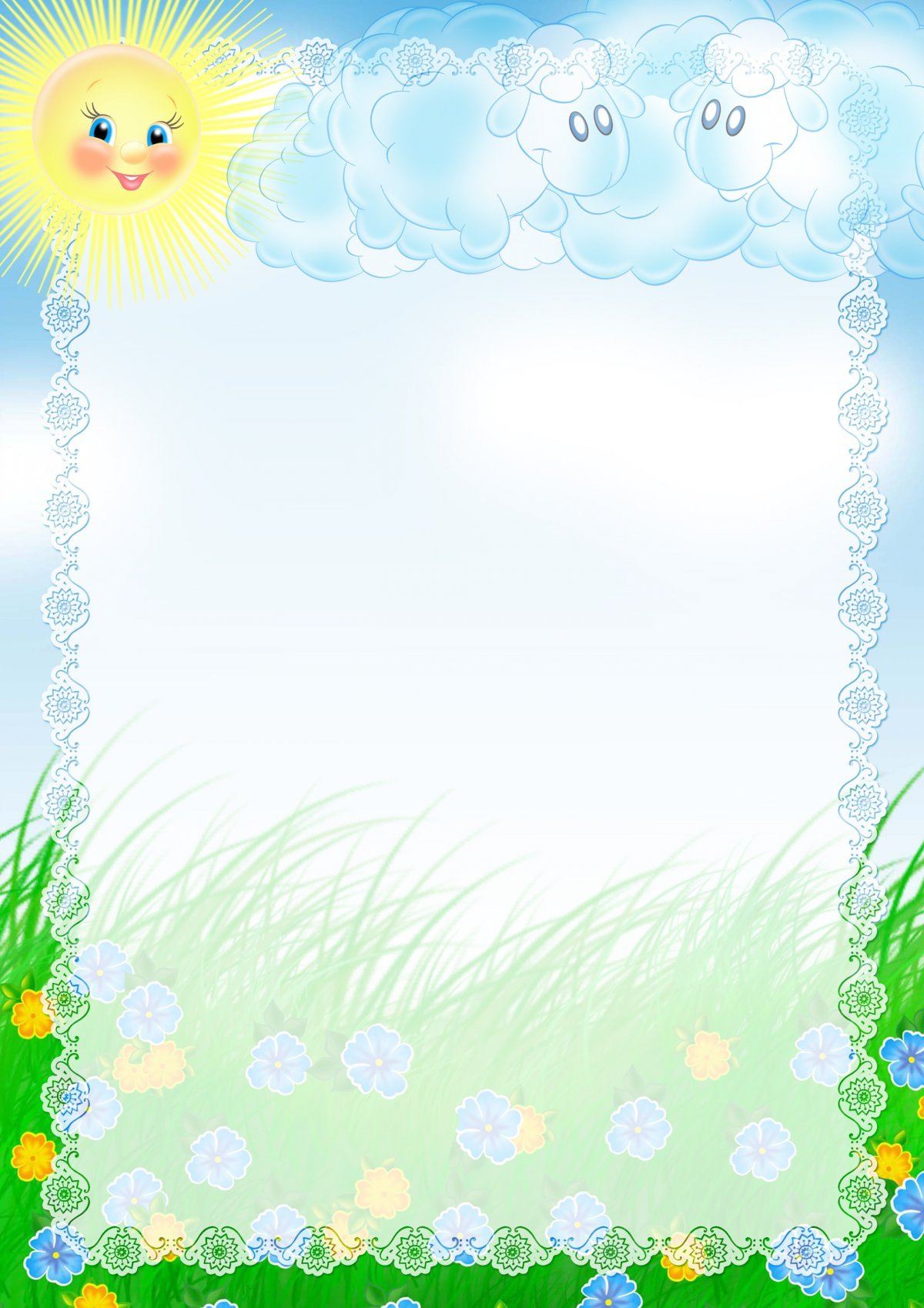 Занятие «Помечтаем о лете»штриховка простым карандашом и «рисование» ластиком(старшая группа)Цели и задачи:1.Совершенствовать навыки нетрадиционной техники в  рисовании ластиком.2.Закреплять умения детей передавать в рисунке характерные особенности цветов: форму  и строение, его величину, расположение на стебле и в букете.3.Закреплять умения в выполнении штриховки простым карандашом4.Развивать творческие способности детей, эстетическое восприятие.Материал и оборудование:Фонограмма музыки  «Песенка о лете», костюмы для детей Ромашки, Одуванчика, Колокольчика, стихи, загадки о цветах.Ход занятияВоспитатель:   Ребята,  а о каком времени года мы с вами не рассказали жителям планеты Аква?Дети: О лете!Воспитатель: А давайте помечтаем об этом времени года! Только сначала скажите -  что такое мечта?Дети: Это то, чего еще не было, но очень хочется, чтоб наступило!Воспитатель: А как вы думаете, почему мы хотим помечтать о лете?Дети: Потому, что еще весна,  но хочется, чтоб было еще теплее. летом можно отдыхать на даче, отправиться на море, ловить рыбу на речке, кататься на самокате и  велосипеде, собирать вкусные  ягоды, любоваться красивыми цветами и бабочками на них, гулять в парке, кататься на каруселях ……(входят дети  2 гр. в костюмах цветов)Воспитатель: О! А у нас гости! Кто вы?Дети: А вот послушайте, кто мы!«Колокольчик» Фатима Г.В модной шляпке голубойКолокольчик озорной.С кем не повстречается –До земли склоняется.«Одуванчик» АльфияНасмешил всех одуванчик –Влез в пушистый сарафанчик,Как юла, он завертелся,Сарафанчик разлетелся.«Ромашка» Хадижа С.Большеглазая ромашка,Дружит с клевером и кашкой.Порезвится на просторе,Убегает в лес, да в поле.Воспитатель:Как прекрасны все цветы!А со мной согласен ты?Вся природа дивным цветомРасцвела. Спасибо, ЛЕТО!Воспитатель: Молодцы ребята! А у меня такое предложение! Так давайте, вместе с красивыми цветами  перенесемся на миг в чудесное время года -  в лето.(включается на экране телевизора клип  песни “Песенка о лете» Дети подпевают и танцуют)Воспитатель:  Вот мы и представили лето. А сейчас  я вам предлагаю пройти за столы и выполнить  непростую работу. Мы заштрихуем лист бумаги простым карандашом и нарисуем ромашки  ластиком.  (Дети работают, по ходу занятия воспитатель оказывает индивидуальную помощь, дает советы, поощряет детей).Воспитатель: Давайте  сделаем выставку  из наших работ, пусть наши гости тоже заглянут в лето. И порадуются вашим умениям.Воспитатель:  Давайте посмотрим, что у вас получилось. Расскажите, что у вас получилось, а что не очень?  С чего вы начали?Ответы детей: заштриховал лист бумаги простым карандашом, прямыми линиями.А я наметил серединки ромашек, расположив их подальше друг от друга. Я ластиком нарисовал лепестки.Воспитатель: А как проявились лепестки?- Мы штриховали  лист простым карандашом, а простой карандаш легко можно стереть ластиком, вот на листе и получились лепестки.- Потом мы дорисовали  стебли ромашек, соединяя цветы в букет, наметили в лепестках прожилки. Получился красивый букет ромашек.Воспитатель: А как называется эта  техника рисования?Дети: Графика!Воспитатель: Молодцы, ребята! А кто из вас расскажет о своей летней мечте?Дети рассказывают  о своей мечте (творческие рассказы)«Когда наступит лето, я мечтаю…..»Воспитатель:  Всем спасибо за хорошую работу, молодцы!